    Consent to Communicate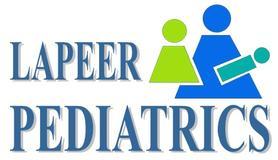 Date:___________Patient Name: __________________________________                        DOB:________________The following people are permitted to receive information on appointments, testing, medications, and other health information for the above patient:Name:				Relationship to Patient: 			Restrictions:(No test results, no             medications info, etc.)_______________________________________________________________________________________________________________________________________________________________________________________________________________________________________The following people are permitted to bring the above patient in to be seen for appointments: Name:				Relationship to Patient: 			Restrictions:(Sick only, no physicals, no medication review/charges, etc.)  _______________________________________________________________________________________________________________________________________________________________________________________________________________________________________We are permitted to leave a voicemail message on the phone numbers in the above patient’s file regarding appointment information, medication refills, testing, (results will NOT be left on voicemail) or other information regarding care? ______Yes _______NoLapeer Pediatrics is asking for permission to send text message reminders for your upcoming appointments. Cell Number:_____________________Can send general lab/test results via text:____Y____ NEmail Address (please write neatly):_______________________________________	 Can send general lab/test results via Email: _____ Y _____N________________________________			______________________________Signature (Patient/Legal Guardian)			             Relationship:______________________________________________________________________________Print Name: (Patient/ Legal Guardian				